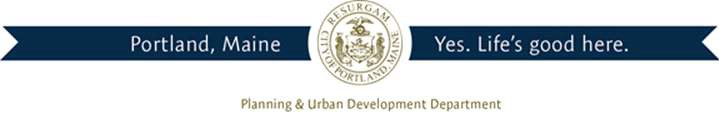 Director of Planning and Urban DevelopmentJeff LevineOctober 23, 2013CORNER ENTERPRISES LIMITED PO BOX 6007FALMOUTH, ME 04105Inspection Services, DirectorTammy M. MunsonCBL: 013 F006001Located at 24 WASHINGTON AVECertified Mail 7013 1090 0002 1737 6380 To whom it may concern, Our office has received a complaint regarding bed bugs at the above-referenced address on 10/22/2013. As required by the Code of Ordinances of the City of Portland, The Housing Code, you must have the unit inspected and treated by a licensed pest control company within 14 days of the date of this notice. Documentation of the inspection and/or treatment should be faxed to my attention at 207-874- 8716.  This is a notice of violation pursuant to Section 6-118 of the Code.  A follow-up will occur on 11/12/2013 at which time compliance will be required.   Failure to comply will result in this office referring the matter to the City of Portland Corporation  Counsel for legal action and possible civil penalties, as provided for in Section 1-15 of the Code.  This constitutes an appealable decision pursuant to Section 6-127 of the Code.  Please feel free to contact me if you wish to discuss the matter or have any questions. Please be advised that the Portland City Council has amended the Building regulations to include a $75.00 re-inspection fee. This violation will automatically cause a re-inspection at no charge. If there are any subsequent inspections, however, the $75.00 fee will be assessed for each inspection. Sincerely, Chuck Fagone Code Enforcement Officer (207) 874-8789 